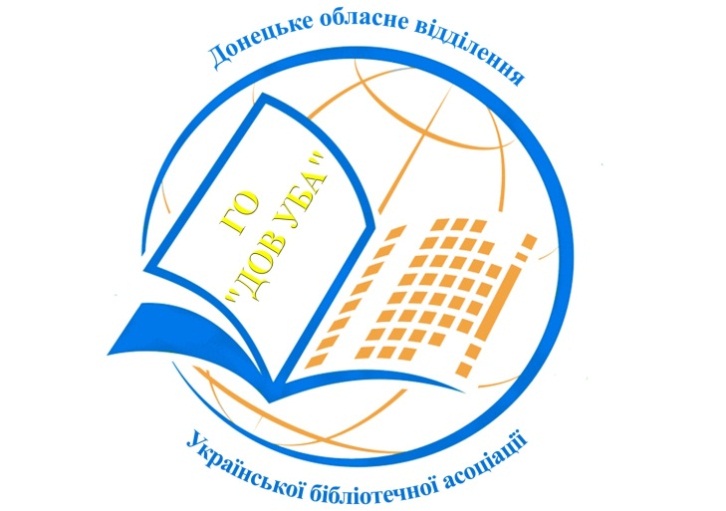 Результати обласного конкурсу «Краща бібліотека року - 2018» Журі обласного конкурсу «Краща бібліотека року - 2018» в складі:
- Бошко Людмила Сергіївна, заступник директора по роботі з дітьми м Слов'янська;
- Вірко Надія Геннадіївна, завідувач відділом обслуговування  ДЦБ ім. О. Пушкіна м Краматорська;- Желтова Світлана Миколаївна, провідний бібліограф Дружківської ЦБС;
- Кириленко Тетяна Миколаївна, завідувач організаційно-методичного відділу ЦМПБ р Краматорська;- Кравченко Ірина Григорівна, завідувач відділом обслуговування ЦМПБ м. Лиман;
- Мельник Людмила Михайлівна, заступник директора з основної діяльності ЦМПБ м.  Краматорська;- Хіміч Ольга Вікторівна, завідувач відділом обслуговування ЦМПБ м.  Краматорська
      18 вересня 2018 розглянуло і оцінило 22 творчі роботи від бібліотек Донецької області.      Згідно критеріїв оцінки конкурсних робіт прийнято рішення визначити тільки перші місця по кожній з категорій бібліотек (А і Б) по кожній з номінацій.Місця розподілені таким чином:Бібліотеки категорії А:Номінація «Бібліотечна простір - від традицій до інновацій»- Бібліотека-філія для дітей м Костянтинівка - 302 бали;Номінація «Бібліотека. Громада. Соціальне партнерство»- Центральна міська бібліотека м Добропілля - 345 балів;Бібліотеки категорії Б:Номінація «Бібліотечна простір - від традицій до інновацій»- Ялтинська селищна бібліотека Мангушський району - 256 балів;Номінація «Бібліотека. Громада. Соціальне партнерство»- Новоолександрівська сільська бібліотека-філія Олександрівської РЦБС- 283 бали.       Президія ГО «ДОО УБА» визначає розмір призового фонду і здійснює нагородження переможців.Грамоти переможцям Конкурсу, Дипломи для Волноваської, Мангушської  і Слов'янської РЦБС за активну участь структурних підрозділів в Конкурсі, окремі грамоти для учасників Конкурсу будуть вручені в листопаді місяці на семінарі-нараді в листопаді 2018 року.Дата проведення семінару буде повідомлена додатково.Вітаємо усіх учасників Конкурсу «Краща бібліотека року - 2018»!